«Формирование понятий о производственных процессах у детей дошкольного возраста через игру»АннотацияВ статье представлен опыт педагов по подготовке и организации дидактической игры с дошкольниками, направленной на социализацию ребенка, разностороннее его развитие, развитие коммуникативных навыков. Отмечена значимость игры, с помощью которой у детей развивается творческая активность, самостоятельность мышления, умение взаимодействовать друг с другом. помогает в игровой форме решать умственные задачи и способствует гармоничному развитию личности. Особое внимание уделено тому, что    работая по развитию познавательной активности и формированию у детей предпосылок инженерного мышления, мы столкнулись с проблемой-дети не умеют последовательно рассказывать о производственном процессе. Эту проблему возможно решить, используя дидактические игры.        Игра является основным видом деятельности дошкольника, через которую он познает окружающий мир, приобретает практические умения, навыки, жизненный опыт, подражая деятельности взрослых. В игре происходит всестороннее развития личности ребенка, он учится мыслить, думать, моделировать, воображать, создавать сюжеты, совместно действовать, отображая накопленный социальный опыт. Дети к 5-6 годам становятся более самостоятельными, стараются проигрывать самые разнообразные социальные роли. Но в силу небольшого жизненного опыта дети часто пробуют себя в таких делах, с которыми не могут справиться. Именно поэтому воспитатели должны создать условия для реализации детских задумок. Огромное разнообразие технических средств дает педагогу возможность сделать игру, познание окружающего мира увлекательным для ребенка любого возраста. Использование дидактических игр при формировании у детей предпосылок к изучению технических наук в дошкольном возрасте является актуальным в связи с тем, что игра является простым и близким ребенку способом познания окружающей действительности.                                                            Опираясь на парциальную образовательную программу дошкольного образования «От Фребеля до робота»растим будущих инженеров, мы разработали и изготовили авторское многофункциональное дидактическое игровое пособие «Мир вокруг нас».      Цель игрового пособия: разработка системы формирования у детей предпосылок готовности к изучению технических наук средствами игрового оборудования. Пособие представляет собой панно, легко трансформируемое. Для создания игровой ситуации используются магнитные куклы с набором спец.одежды, которые помогают закреплять название профессий, большие карточки-картинки с изображением этапов производственного процесса и маленькие карточки-картинки с изображением более подробного описания этапов, стрелочки с цифрами, которые помогают определять последовательность действия.      В ходе работы с игровым оборудованием «Мир вокруг нас» дети узнают этапы производственного процесса изготовления разной продукции, более подробное описание этапов.Начиная работу с пособием, мы в начале узнаем у детей интересующие сюжеты, о которых о них хотят узнать и проиграть. Исходя из этого создали тематику интересующих игр. Нами разработаны темы: «Хлебзавод»         «Автоваз» «Производство мороженого» «Машиностроение». Нельзя конечно же сразу отобразить в игре задуманный сюжет и этапы производственного процесса изготовления разной продукции. Для начала педагог с детьми обсуждают, распределяют роли, обговаривают определенные правила. Необходимо каждому дошкольнику дать возможность пофантазировать. Рассмотрим алгоритм проведения игр:1этап- Подготовка. Создается проблемная ситуация. На этом этапе: -читаем художественную литературу;-организуем экскурсии, с целью знакомства с производством;-проводим беседы;-рассказываем о профессиях, которые задействованы на данном производстве;-рассматриваем иллюстрации, видеоролики;2 этап- Практические наработки. На этом этапе:-оснащение ППС необходимыми атрибутами (картинки, постройки используя различные виды конструктора, спецодежда и др.)-обыгрывание отдельных эпизодов;- распределение ролей.3 этап- Игра. На этом этапе:Дети собираются вокруг воспитателя. Устанавливают игровой планшет и изучают схему игрового пространства. Называют профессии сотрудников, цеха, определяют последовательность и поэтапность работы предприятия, устанавливается взаимосвязь профессий. Все действия выполняют дети  называя и прилепляют соответствующие  элементы. В конце  игрового занятия педагог производит оценку действий детей и предлагает уже перейти к сюжетно-ролевой игре, применяя свои знания и умения.     	Пособие «Мир вокруг нас» имеет множество вариантов игры и может быть использовано при изучении любой темы. Например, можно обыгрывать производственные процессы по принципу игры в «Лото» Каждый игрок получает свою карточку. Ведущий достает из коробки одну из фишек. Игрок, на поле которого находится объект, совпадающий с фишкой, забирает ее себе. Ведущий извлекает вторую фишку и показывает ее играющим. Ребенок, у которого на карточке есть соответствующий элемент, забирает его себе. Победителем становится тот, чье игровое поле будет закрыто фишками первым. Игра «Четвёртый лишний» Три из предложенных картинки относятся к одной группе производственного процесса, четвертый - к другой группе. Дети называют лишнюю картинку, объясняя свой выбор. Также разрабатываются игры «Ходилки», «Кто быстрее»      В процессе использования игрового пособия, прежде всего, важно создать условия для положительных эмоциональных реакций от умственных усилий в процессе перехода ребенка от присущего всем детям любопытства к любознательности и дальнейшему её преобразованию познавательную потребность .Наиболее важными факторами для создания таких условий являются положительный пример взрослого, его искренняя заинтересованность в деятельности ребенка и организации стимулирующего пространства, соответствующих игр для освоения различных знаний об окружающем мире.   	Это пособие не только помогает формированию у детей предпосылок инженерного мышления, но является и инструментом развития речи. Закрепляются навыки пользования инициативной речью, совершенствуется разговорная речь, формируется грамматический строй речи. Таким образом, используя игровое пособие мы создаем такие ситуации и предлагаем детям такую деятельность, в которой ключевым моментом будет оценка собственных умений и результатов собственной деятельности. Реализация данного пособия делает образовательный процесс интересным и занимательным для детей, формирует необходимые умения, опыт деятельности, необходимый для развития технического творчества и последующего успешного обучения в начальной школе.Литература1.Волосовец Т.В., Карпова Ю.В., Тимофеева Т.В. Парциальная программа дошкольного образования «От Фребеля до робота: растим будущих инженеров: учебное пособие. -Самара: ООО «Издательство АСГАРД»,2017.2.Потапова Т.В. Беседы с дошкольниками о профессиях. - М.:ТЦ Сфера, 2005.3. Фешина Е.В. Лего-конструирование в детском саду М.: ТЦ Сфера, 2012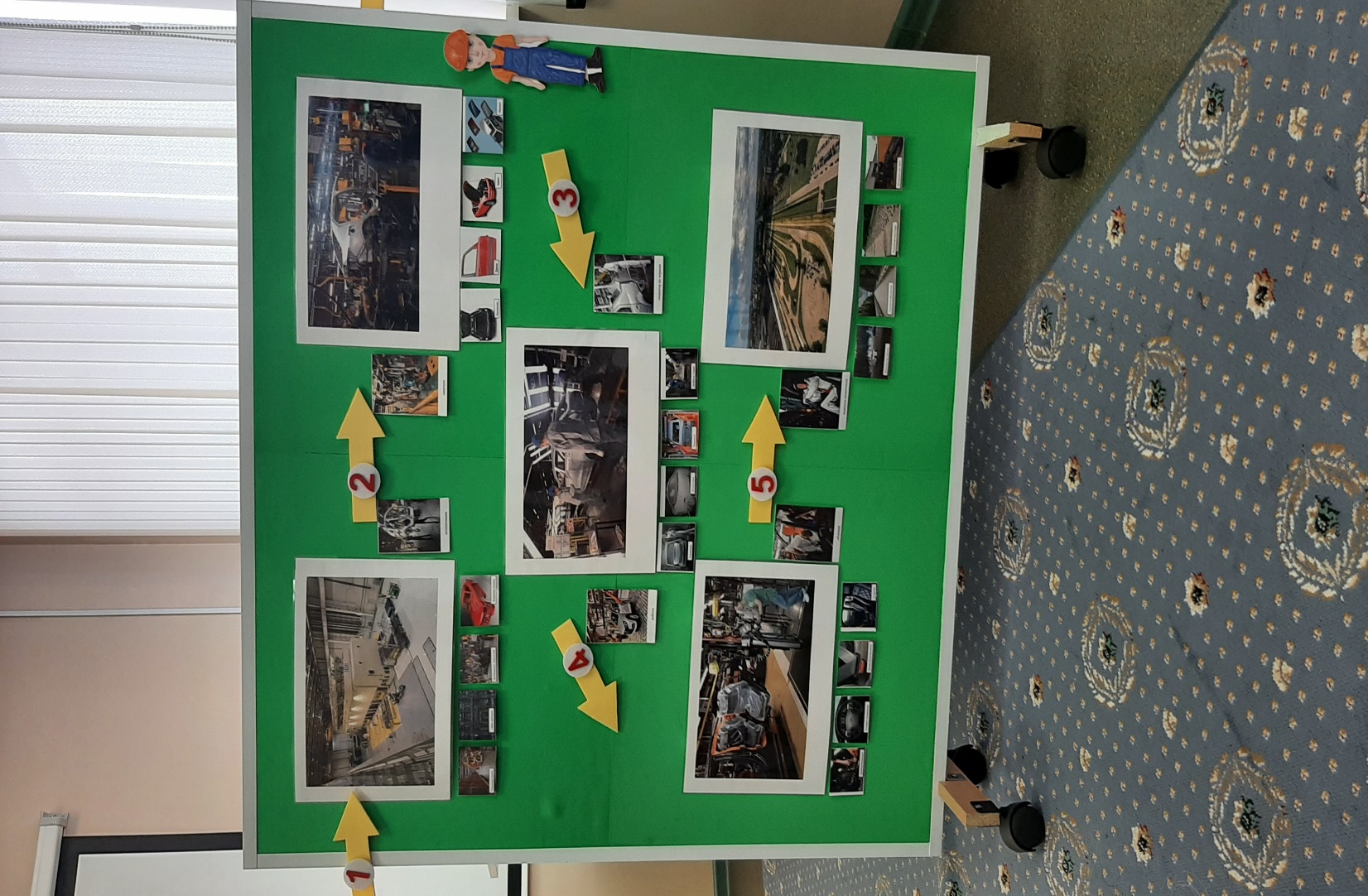 